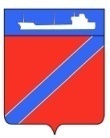 проектСОВЕТ ТУАПСИНСКОГО ГОРОДСКОГО ПОСЕЛЕНИЯ ТУАПСИНСКОГО РАЙОНАР Е Ш Е Н И Еот  __________года                                                      № _______город ТуапсеО досрочном прекращении полномочий депутатаСовета Туапсинского городского поселения Туапсинского района Сергея Владимировича Бондаренко 	В соответствии со статьей 40 Федерального закона от 06 октября 2003 года № 131-ФЗ «Об общих принципах организации местного самоуправления в Российской Федерации», статьей 25 Устава Туапсинского городского поселения Туапсинского района, на основании письменного заявления депутата С.В. Бондаренко  о добровольном сложении полномочий, Совет Туапсинского городского поселения Туапсинского района РЕШИЛ:Прекратить полномочия депутата Совета Туапсинского городского поселения Туапсинского района третьего созыва по четырехмандатному избирательному округу № 1 «Приморье» Сергея Владимировича Бондаренко  досрочно в связи с отставкой по собственному желанию.Настоящее решение вступает в силу со дня его принятия.Опубликовать настоящее решение в средствах массовой информации и разместить на официальном сайте Совета Туапсинского городского поселения в информационно-телекоммуникационной сети «Интернет».Направить настоящее решение в территориальную избирательную комиссию Туапсинская городская.Председатель СоветаТуапсинского городскогопоселения Туапсинского района                                     В.В. СтародубцевГлаваТуапсинского городскогопоселения Туапсинского района                                   С.В. БондаренкоЛИСТ СОГЛАСОВАНИЯРешения Совета Туапсинского городского поселенияТуапсинского районаот _____________ № ________«О досрочном прекращении полномочий депутата Совета Туапсинского городского поселения Туапсинского района Сергея Владимировича Бондаренко»Проект внесен председателем Совета Туапсинского городского поселения